РезюмеКовальова Інна МиколаївнаМета : здобуття посади лікаряДата народження: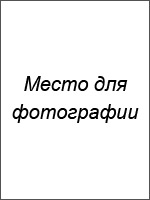 Місто:Сімейний стан:Телефон:E-mail: Освіта:Вища (очна) медичний інститут (2002-2007 р.р.)Спеціальність: лікар-терапевтДосвід роботи:Додаткова інформація:Знання іноземних мов: англійська (зі словником)Володіння комп'ютером: на рівні досвідченого користувача (офісні програми, Інтернет)Особисті якості: відповідальність, доброзичливість, комунікабельність, уміння працювати з великою кількістю інформації.Рекомендації з попереднього місця роботи:Міська поліклініка №2Головний лікар: Сидоренко Іван Васильовичт. +3 - xxx - xxx - xx - xxОчікуваний рівень зарплати: 15 000 грн.Готова розпочати роботу найближчим часом.Шаблон резюме04.02.2011 - т. часМіська поліклініка №2Посада: лікар терапевтПосадові обов'язки:первинний огляд пацієнтів;робота з історіями хвороби та призначення лікуванняконтроль стану здоров'я пацієнтів, проведення профілактичних заходів02.05.2009-04.08.2011Лікарня №4 м. КиївПосада: медсестраПосадові обов'язки:лікування пацієнтів, згідно з призначенням лікаряпроведення профілактичних заходів серед пацієнтів;надання першої медичної допомоги пацієнтам у разі потреби.